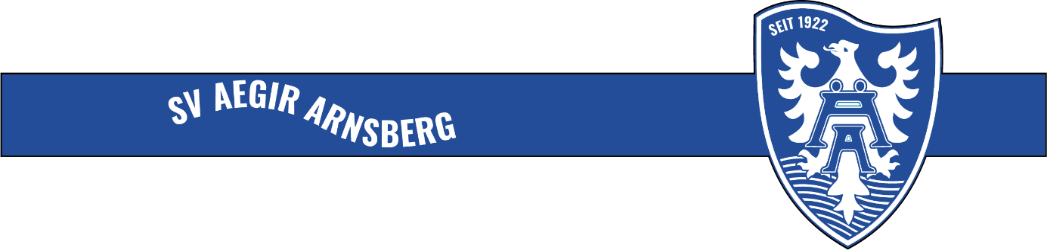 Ausschreibung für die Vereinsmeisterschaften und das 3te Nikolausschwimmen des SV Aegir Arnsberg am Samstag, 19.11.2022 im Freizeitbad NASSVeranstalter/Ausrichter: SV Aegir Arnsberg e.V.Einlass : 09:30 Uhr                                                                         Einschwimmen: 09:30 UhrKampfrichtersitzung : 09:30 Uhr                                                   Wettkampfbeginn: 10:00 UhrWettkampffolge: 	Allgemeinen Wettkampfbestimmungen1.: Die Wettkämpfe werden in Anlehnung an die WB des DSV durchgeführt.     Teilnahmeberechtigt sind alle Mitglieder des SV Aegir Arnsberg e.V. und deren      Familienmitglieder.2.: Das Wettkampfbecken ist 25m lang und hat 4 Startbahnen, die durch Leinen getrennt sind.     Die Wassertemperatur beträgt ca. 27 Grad C.3.: Es erfolgt Handzeitnahme. Der Start erfolgt nach der Zwei-Start-Regel. Das Setzen der      Läufe erfolgt nach den Meldezeiten.4.: Die Meldungen sind vorzugsweise per E-Mail, mit Meldeliste und Startkarte einzureichenAnsprechpartner: Björn KlarE-Mail: bj.klar@googlemail.comPostanschrift: Rochollweg 13 , 59469 EnseTel.: 015223765194Meldeschluss: Sonntag, 13.11.20225.: Wertungen:a.) Bambini Meister: In den Jahrgängen 2017 bis 2014 wird ein männlicher und ein weiblicher      Bambini Meister ermittelt. Für jeden Sportler werden die Punkte der Ergebnisse ermitteltb.) Juniormeister: In den Jahrgängen 2013 bis 2011 wird ein weiblicher und ein männlicher      Juniormeister ermittelt. Für die Wertung werden die 100m Delphin, Rücken, Brust, Kraul      Sowie die 200m Lagen berücksichtigt.c.) Teen Meister:  In den Jahrgängen 2010 bis 2008 wird ein männlicher und ein weiblicher      Teen Meister ermittelt. Für die Wertung werden die 100m Delphin, Rücken, Brust, Kraul,      sowie die 200m Lagen berücksichtigt.d.) Vereinsmeister: In den Jahrgängen 2007 bis 2003 wird ein männliche und ein weiblicher      Vereinsmeister ermittelt. Für die Wertung werden die 100m Delphin, Rücken, Brust,Kraul,      sowie die 200m Lagen berücksichtigt.e.) Masters Meister : In den Jahrgängen 2002 und älter wird ein männliche und ein weiblicher      Masters Meister ermittelt. Für die Wertung werden die 50m Delphin, Rücken,Brust,Kraul     sowie die 100m Lagen berücksichtigt.WKStrecke / DisziplinGeschlechtJahrgangWertung1100m SchmetterlingW2013 und älterJ/T/V/M2100m SchmetterlingM2013 und älterJ/T/V/M350m SchmetterlingW2013 und älterJ/T/V/M450m SchmetterlingM2013 und älterJ/T/V/M525m RückenW2017 bis 2014B625m RückenM2017 bis 2014B750m RückenW2013 und älterJ/T/V/M850m RückenM2013 und älterJ/T/V/M9100m RückenW2013 und älterJ/T/V/M10100m RückenM2013 und älterJ/T/V/M10min Pause10min Pause10min Pause10min Pause10min PauseWKStrecke / DisziplinGeschlechtJahrgangWertung1125m BrustW2017 bis 2014B1225m BrustM2017 bis 2014B13100m BrustW2013 und älterJ/T/V/M14100m BrustM2013 und älterJ/T/V/M1550m BrustW2013 und älterJ/T/V/M1650m BrustM2013 und älterJ/T/V/M1725m Kraul Beine W2017 bis 2014B1825m Kraul BeineM2017 bis 2014B19100m LagenW2013 und älterJ/T/V/M20100m LagenM2013 und älterJ/T/V/M213x 50m FamilienstaffelX10min Pause10min Pause10min Pause10min Pause10min PauseWKStrecke / DisziplinGeschlechtJahrgangWertung2325m FreistilW2017 bis 2014B2425m FreistilM2017 bis 2014B25100m FreistilW2013 und älterJ/T/V/M26100m FreistilM2013 und älterJ/T/V/M2750m FreistilW2013 und älterJ/T/V/M2850m FreistilM2013 und älterJ/T/V/M29200m LagenW2013 und älterJ/T/V/M30200m LagenM2013 und älterJ/T/V/M